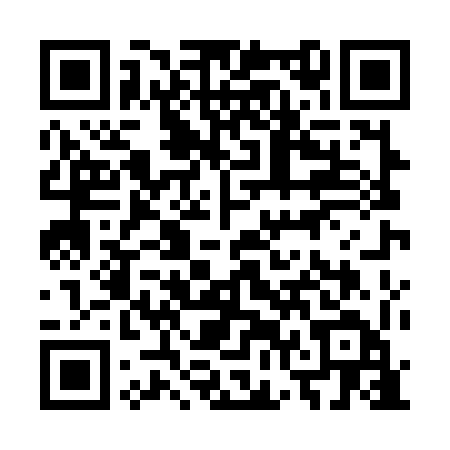 Ramadan times for Tinuste, EstoniaMon 11 Mar 2024 - Wed 10 Apr 2024High Latitude Method: Angle Based RulePrayer Calculation Method: Muslim World LeagueAsar Calculation Method: HanafiPrayer times provided by https://www.salahtimes.comDateDayFajrSuhurSunriseDhuhrAsrIftarMaghribIsha11Mon4:274:276:3812:224:036:076:078:1112Tue4:244:246:3612:224:056:096:098:1313Wed4:214:216:3312:214:066:116:118:1614Thu4:174:176:3012:214:086:146:148:1815Fri4:144:146:2712:214:106:166:168:2116Sat4:114:116:2412:214:126:186:188:2317Sun4:084:086:2212:204:146:206:208:2618Mon4:044:046:1912:204:166:236:238:2919Tue4:014:016:1612:204:176:256:258:3120Wed3:583:586:1312:194:196:276:278:3421Thu3:543:546:1012:194:216:296:298:3722Fri3:513:516:0812:194:236:316:318:4023Sat3:473:476:0512:194:246:346:348:4224Sun3:443:446:0212:184:266:366:368:4525Mon3:403:405:5912:184:286:386:388:4826Tue3:373:375:5612:184:306:406:408:5127Wed3:333:335:5312:174:316:426:428:5428Thu3:293:295:5112:174:336:456:458:5729Fri3:263:265:4812:174:356:476:479:0030Sat3:223:225:4512:164:366:496:499:0331Sun4:184:186:421:165:387:517:5110:061Mon4:144:146:391:165:397:537:5310:092Tue4:104:106:371:165:417:567:5610:133Wed4:064:066:341:155:437:587:5810:164Thu4:024:026:311:155:448:008:0010:195Fri3:583:586:281:155:468:028:0210:236Sat3:543:546:261:145:488:048:0410:267Sun3:503:506:231:145:498:078:0710:298Mon3:453:456:201:145:518:098:0910:339Tue3:413:416:171:145:528:118:1110:3710Wed3:363:366:151:135:548:138:1310:40